Podręczniki Szkoła Podstawowa rok szkolny 2023/2024  WSZYSTKIE KLASY KLASA IV KLASA V KLASA VI KLASA VII KLASA VIII 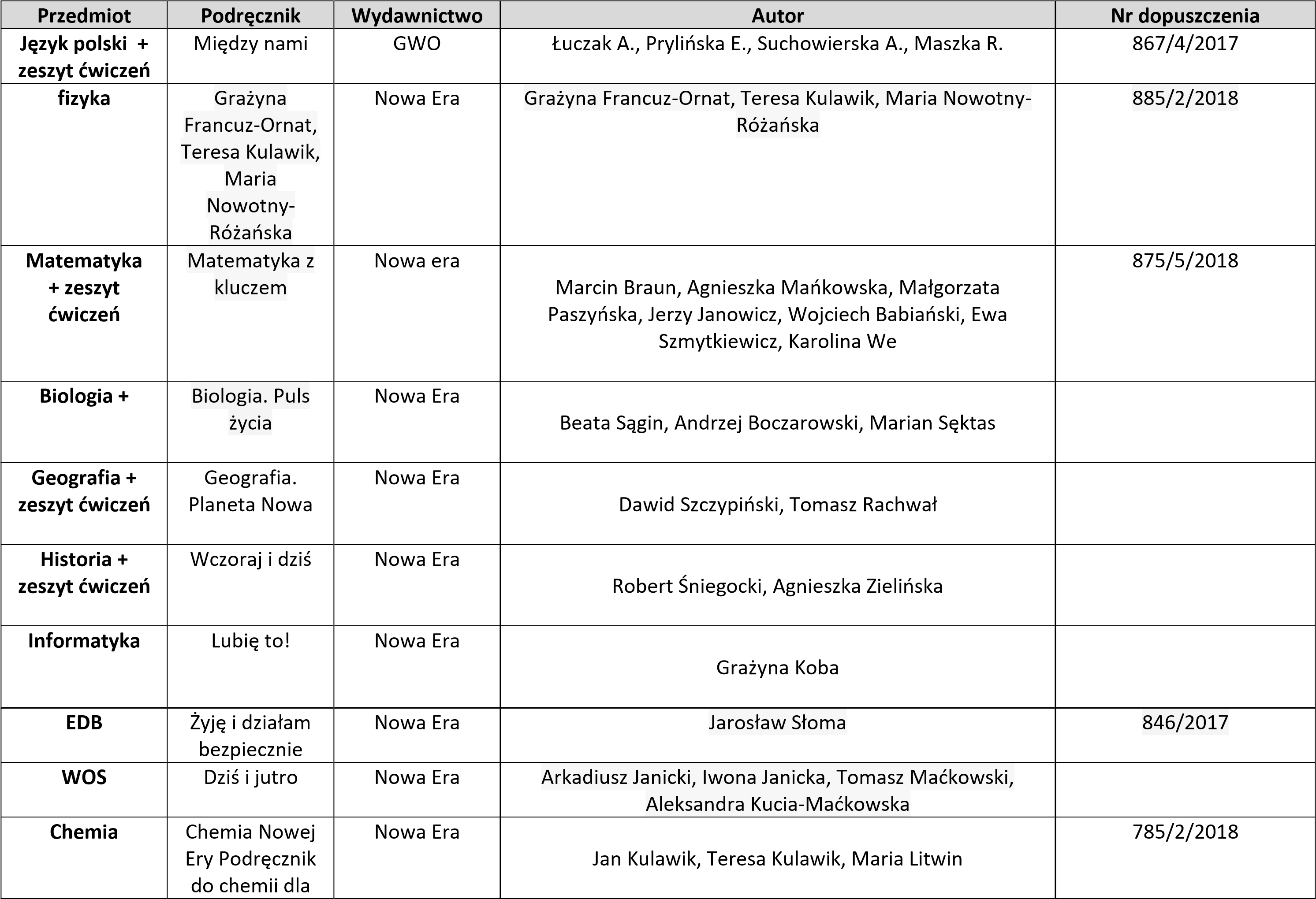 Przedmiot PodręczPodręczPodręcznik nik Wydawnictwo Autor Autor Autor Autor Autor Autor Autor Autor Autor Autor Nr dopuszczenia Nr dopuszczenia Nr dopuszczenia Język polski+ zeszyt ćwiczeń Między nMiędzy namiGWO Łuczak A., Murdzek A, Łuczak A., Murdzek A, Łuczak A., Murdzek A, Łuczak A., Murdzek A, Łuczak A., Murdzek A, Łuczak A., Murdzek A, Łuczak A., Murdzek A, Łuczak A., Murdzek A, Łuczak A., Murdzek A, Łuczak A., Murdzek A, 867/1/2017Język polski+ zeszyt ćwiczeń klasa 4GWO Łuczak A., Murdzek A, Łuczak A., Murdzek A, Łuczak A., Murdzek A, Łuczak A., Murdzek A, Łuczak A., Murdzek A, Łuczak A., Murdzek A, Łuczak A., Murdzek A, Łuczak A., Murdzek A, Łuczak A., Murdzek A, Łuczak A., Murdzek A, Język polski+ zeszyt ćwiczeń GWO Łuczak A., Murdzek A, Łuczak A., Murdzek A, Łuczak A., Murdzek A, Łuczak A., Murdzek A, Łuczak A., Murdzek A, Łuczak A., Murdzek A, Łuczak A., Murdzek A, Łuczak A., Murdzek A, Łuczak A., Murdzek A, Łuczak A., Murdzek A, Technika Technik Jak to dziTechnik Jak to dziTechnik Jak to dzia ała a ała Nowa Era Łabecki L. Łabecka M. Łabecki L. Łabecka M. Łabecki L. Łabecka M. Łabecki L. Łabecka M. Łabecki L. Łabecka M. Łabecki L. Łabecka M. Łabecki L. Łabecka M. Łabecki L. Łabecka M. Łabecki L. Łabecka M. Łabecki L. Łabecka M. 295/1/2017 295/1/2017 295/1/2017 Matematyka + Zeszyt ćwiczeń z GWO MATEMAA Z KLUCZMATEMAA Z KLUCZMATEMAA Z KLUCZTYK EM TYK EM Nowa Era Marcin Braun, Agnieszka Mańkowska, MałgorzataMarcin Braun, Agnieszka Mańkowska, MałgorzataMarcin Braun, Agnieszka Mańkowska, MałgorzataMarcin Braun, Agnieszka Mańkowska, MałgorzataMarcin Braun, Agnieszka Mańkowska, MałgorzataMarcin Braun, Agnieszka Mańkowska, MałgorzataMarcin Braun, Agnieszka Mańkowska, MałgorzataMarcin Braun, Agnieszka Mańkowska, MałgorzataMarcin Braun, Agnieszka Mańkowska, Małgorzata875/1/2017 875/1/2017 875/1/2017 Matematyka + Zeszyt ćwiczeń z GWO MATEMAA Z KLUCZMATEMAA Z KLUCZMATEMAA Z KLUCZTYK EM TYK EM Nowa Era Paszyńska875/1/2017 875/1/2017 875/1/2017 Matematyka + Zeszyt ćwiczeń z GWO MATEMAA Z KLUCZMATEMAA Z KLUCZMATEMAA Z KLUCZTYK EM TYK EM Nowa Era 875/1/2017 875/1/2017 875/1/2017 Przyroda+ zeszyt ćwiczeń Tajemni przyrodTajemni przyrodTajemni przyrodce y ce y Nowa Era Maria Marko-Worłowska. Feliks Szlajfer, Joanna StaMaria Marko-Worłowska. Feliks Szlajfer, Joanna StaMaria Marko-Worłowska. Feliks Szlajfer, Joanna StaMaria Marko-Worłowska. Feliks Szlajfer, Joanna StaMaria Marko-Worłowska. Feliks Szlajfer, Joanna StaMaria Marko-Worłowska. Feliks Szlajfer, Joanna StaMaria Marko-Worłowska. Feliks Szlajfer, Joanna StaMaria Marko-Worłowska. Feliks Szlajfer, Joanna StaMaria Marko-Worłowska. Feliks Szlajfer, Joanna StaMaria Marko-Worłowska. Feliks Szlajfer, Joanna Stawarz 863/2019/z1 863/2019/z1 863/2019/z1 Historia+ zeszyt ćwiczeń Wczoraj i Wczoraj i Wczoraj i dziś dziś Nowa Era Bogumiła Olszewska, Wiesława Surdyk-Fertsch, GrzeWojciechowski Bogumiła Olszewska, Wiesława Surdyk-Fertsch, GrzeWojciechowski Bogumiła Olszewska, Wiesława Surdyk-Fertsch, GrzeWojciechowski Bogumiła Olszewska, Wiesława Surdyk-Fertsch, GrzeWojciechowski Bogumiła Olszewska, Wiesława Surdyk-Fertsch, GrzeWojciechowski Bogumiła Olszewska, Wiesława Surdyk-Fertsch, GrzeWojciechowski Bogumiła Olszewska, Wiesława Surdyk-Fertsch, GrzeWojciechowski Bogumiła Olszewska, Wiesława Surdyk-Fertsch, GrzeWojciechowski Bogumiła Olszewska, Wiesława Surdyk-Fertsch, GrzeWojciechowski Bogumiła Olszewska, Wiesława Surdyk-Fertsch, GrzeWojciechowski gorz 877/2020/z1 877/2020/z1 877/2020/z1 Informatyka Lubię to!Lubię to!Lubię to!Nowa Era Michał KęskaMichał KęskaMichał Kęska847/2020/z1 847/2020/z1 847/2020/z1 Plastyka Do dzieDo dzieDo dzieła ła Nowa Era Jadwiga Lukas, Krystyna OnakJadwiga Lukas, Krystyna OnakJadwiga Lukas, Krystyna OnakJadwiga Lukas, Krystyna OnakJadwiga Lukas, Krystyna Onak903/1/2017Muzyka Lekcja muLekcja muLekcja muzyki zyki Nowa Era Monika Gromek, Grażyna KilbachMonika Gromek, Grażyna KilbachMonika Gromek, Grażyna KilbachMonika Gromek, Grażyna KilbachMonika Gromek, Grażyna KilbachMonika Gromek, Grażyna KilbachMonika Gromek, Grażyna Kilbach852/1/2017 852/1/2017 852/1/2017 Język angielski Togheter Togheter Togheter Mcmillan Catherine Bright, Nick BeareCatherine Bright, Nick BeareCatherine Bright, Nick BeareCatherine Bright, Nick BeareCatherine Bright, Nick BeareCatherine Bright, Nick BeareCatherine Bright, Nick BeareCatherine Bright, Nick BeareCatherine Bright, Nick BeareCatherine Bright, Nick Beare
1175/1/2023
1175/1/2023
1175/1/2023Przedmiot Podręcznik Podręcznik Wydawnictwo Autor Autor Autor Autor Autor Autor Autor Autor Autor Autor Nr dopuszczenia Nr dopuszczenia Nr dopuszczenia Język polski + zeszyt ćwiczeń Między namiGWO Łuczak Agnieszka, Murdzek A. Łuczak Agnieszka, Murdzek A. Łuczak Agnieszka, Murdzek A. Łuczak Agnieszka, Murdzek A. Łuczak Agnieszka, Murdzek A. Łuczak Agnieszka, Murdzek A. Łuczak Agnieszka, Murdzek A. Łuczak Agnieszka, Murdzek A. Łuczak Agnieszka, Murdzek A. Łuczak Agnieszka, Murdzek A. 867/2/2018Język polski + zeszyt ćwiczeń GWO Łuczak Agnieszka, Murdzek A. Łuczak Agnieszka, Murdzek A. Łuczak Agnieszka, Murdzek A. Łuczak Agnieszka, Murdzek A. Łuczak Agnieszka, Murdzek A. Łuczak Agnieszka, Murdzek A. Łuczak Agnieszka, Murdzek A. Łuczak Agnieszka, Murdzek A. Łuczak Agnieszka, Murdzek A. Łuczak Agnieszka, Murdzek A. Technika Technika Jak to działa?Technika Jak to działa?Nowa Era Łabecki L., Wiśniewska M. Łabecki L., Wiśniewska M. Łabecki L., Wiśniewska M. Łabecki L., Wiśniewska M. Łabecki L., Wiśniewska M. Łabecki L., Wiśniewska M. Łabecki L., Wiśniewska M. Łabecki L., Wiśniewska M. Łabecki L., Wiśniewska M. Łabecki L., Wiśniewska M. 295/2/2018 295/2/2018 295/2/2018 Matematyka + Zeszyt ćwiczeń GWO Matematyka z kluczem cz1 i 2. Matematyka z kluczem cz1 i 2. . Nowa Era Marcin Braun, Agnieszka Mańkowska, MałgorzataMarcin Braun, Agnieszka Mańkowska, MałgorzataMarcin Braun, Agnieszka Mańkowska, MałgorzataMarcin Braun, Agnieszka Mańkowska, MałgorzataMarcin Braun, Agnieszka Mańkowska, MałgorzataMarcin Braun, Agnieszka Mańkowska, MałgorzataMarcin Braun, Agnieszka Mańkowska, Małgorzata875/2/2018Matematyka + Zeszyt ćwiczeń GWO Matematyka z kluczem cz1 i 2. Matematyka z kluczem cz1 i 2. . Nowa Era PaszyńskMatematyka + Zeszyt ćwiczeń GWO Matematyka z kluczem cz1 i 2. Matematyka z kluczem cz1 i 2. . Nowa Era Biologia Biologia Biologia Nowa Era E. Jastrzębska, E. Kłos, E. Pyłka–Gutowska, W. Kofta E. Jastrzębska, E. Kłos, E. Pyłka–Gutowska, W. Kofta E. Jastrzębska, E. Kłos, E. Pyłka–Gutowska, W. Kofta E. Jastrzębska, E. Kłos, E. Pyłka–Gutowska, W. Kofta E. Jastrzębska, E. Kłos, E. Pyłka–Gutowska, W. Kofta E. Jastrzębska, E. Kłos, E. Pyłka–Gutowska, W. Kofta E. Jastrzębska, E. Kłos, E. Pyłka–Gutowska, W. Kofta E. Jastrzębska, E. Kłos, E. Pyłka–Gutowska, W. Kofta E. Jastrzębska, E. Kłos, E. Pyłka–Gutowska, W. Kofta E. Jastrzębska, E. Kłos, E. Pyłka–Gutowska, W. Kofta 862/1/2018 862/1/2018 862/1/2018 Geografia+ zeszyt ćwiczeń Geografia Geografia Nowa Era A. Głowacz, A. Lechowicz, M. Lechowicz, P. StankiewiczA. Głowacz, A. Lechowicz, M. Lechowicz, P. StankiewiczA. Głowacz, A. Lechowicz, M. Lechowicz, P. StankiewiczA. Głowacz, A. Lechowicz, M. Lechowicz, P. StankiewiczA. Głowacz, A. Lechowicz, M. Lechowicz, P. StankiewiczA. Głowacz, A. Lechowicz, M. Lechowicz, P. StankiewiczA. Głowacz, A. Lechowicz, M. Lechowicz, P. StankiewiczA. Głowacz, A. Lechowicz, M. Lechowicz, P. StankiewiczA. Głowacz, A. Lechowicz, M. Lechowicz, P. Stankiewicz890/1/2018Geografia+ zeszyt ćwiczeń Geografia Geografia Nowa Era Historia+ zeszyt ćwiczeń Historia Historia Nowa Era I. Kąkolewski, K. Kowalewski, A. Płomińska-Mieloch I. Kąkolewski, K. Kowalewski, A. Płomińska-Mieloch I. Kąkolewski, K. Kowalewski, A. Płomińska-Mieloch I. Kąkolewski, K. Kowalewski, A. Płomińska-Mieloch I. Kąkolewski, K. Kowalewski, A. Płomińska-Mieloch I. Kąkolewski, K. Kowalewski, A. Płomińska-Mieloch I. Kąkolewski, K. Kowalewski, A. Płomińska-Mieloch I. Kąkolewski, K. Kowalewski, A. Płomińska-Mieloch I. Kąkolewski, K. Kowalewski, A. Płomińska-Mieloch I. Kąkolewski, K. Kowalewski, A. Płomińska-Mieloch 882/2/2018 882/2/2018 882/2/2018 Informatyka Informatyka Informatyka Nowa Era W. Jochemczyk, I. Krajewska-Kranas, W. Kranas,W. Jochemczyk, I. Krajewska-Kranas, W. Kranas,W. Jochemczyk, I. Krajewska-Kranas, W. Kranas,W. Jochemczyk, I. Krajewska-Kranas, W. Kranas,W. Jochemczyk, I. Krajewska-Kranas, W. Kranas,807/2/2018Informatyka Informatyka Informatyka Nowa Era A. Samulska, M. WyczółkowskiA. Samulska, M. WyczółkowskiA. Samulska, M. WyczółkowskiPlastyka Plastyka Plastyka Nowa Era S. K. Stopczyk, B. Neubart, J. Chołaścińska, K. Janus-Borkowska S. K. Stopczyk, B. Neubart, J. Chołaścińska, K. Janus-Borkowska S. K. Stopczyk, B. Neubart, J. Chołaścińska, K. Janus-Borkowska S. K. Stopczyk, B. Neubart, J. Chołaścińska, K. Janus-Borkowska S. K. Stopczyk, B. Neubart, J. Chołaścińska, K. Janus-Borkowska S. K. Stopczyk, B. Neubart, J. Chołaścińska, K. Janus-Borkowska S. K. Stopczyk, B. Neubart, J. Chołaścińska, K. Janus-Borkowska S. K. Stopczyk, B. Neubart, J. Chołaścińska, K. Janus-Borkowska S. K. Stopczyk, B. Neubart, J. Chołaścińska, K. Janus-Borkowska S. K. Stopczyk, B. Neubart, J. Chołaścińska, K. Janus-Borkowska 779/2/2018 779/2/2018 779/2/2018 Muzyka LEKCJE muzyki LEKCJE muzyki Nowa Era U. Smoczyńska, K. Jakóbczak–Drążek, A. SołtysikU. Smoczyńska, K. Jakóbczak–Drążek, A. SołtysikU. Smoczyńska, K. Jakóbczak–Drążek, A. SołtysikU. Smoczyńska, K. Jakóbczak–Drążek, A. SołtysikU. Smoczyńska, K. Jakóbczak–Drążek, A. Sołtysik858/2/2018Muzyka LEKCJE muzyki LEKCJE muzyki Nowa Era Język angielski Brainy 5 Brainy 5 Macmillan Nick Beare Nick Beare Nick Beare Nick Beare Nick Beare Nick Beare Nick Beare Nick Beare Nick Beare Nick Beare 831/2/2018 831/2/2018 831/2/2018 Przedmiot Podręcznik Podręcznik Podręcznik Podręcznik Podręcznik Wydawnictwo Autor Autor Nr dopuszczenia Nr dopuszczenia Nr dopuszczenia Język polski + zeszyt ćwiczeń Między namiMiędzy namiMiędzy namiGWO Agnieszka Łuczak, Anna MurdzAgnieszka Łuczak, Anna Murdzek 867/3/2019 867/3/2019 867/3/2019 Język polski + zeszyt ćwiczeń GWO Agnieszka Łuczak, Anna MurdzAgnieszka Łuczak, Anna Murdzek 867/3/2019 867/3/2019 867/3/2019 Technika Technika Jak to działa? Podręcznik do techniki dla klasy Technika Jak to działa? Podręcznik do techniki dla klasy Technika Jak to działa? Podręcznik do techniki dla klasy Technika Jak to działa? Podręcznik do techniki dla klasy Technika Jak to działa? Podręcznik do techniki dla klasy Nowa Era Lech Łabecki, Marta Łabecka295/3/2019Technika Technika Jak to działa? Podręcznik do techniki dla klasy Technika Jak to działa? Podręcznik do techniki dla klasy Technika Jak to działa? Podręcznik do techniki dla klasy Technika Jak to działa? Podręcznik do techniki dla klasy Technika Jak to działa? Podręcznik do techniki dla klasy Nowa Era Matematyka + zeszyt ćwiczeńMatematykaMatematykaMatematykaGWO M. Dobrowolska, M. Jucewicz, M. KarpińsM. Dobrowolska, M. Jucewicz, M. Karpiński, P. Zarzycki 780/3/2019 780/3/2019 780/3/2019 Matematyka + zeszyt ćwiczeńz plusemGWO M. Dobrowolska, M. Jucewicz, M. KarpińsM. Dobrowolska, M. Jucewicz, M. Karpiński, P. Zarzycki 780/3/2019 780/3/2019 780/3/2019 Biologia Biologia. Puls życia Biologia. Puls życia Biologia. Puls życia Biologia. Puls życia Biologia. Puls życia Nowa Era Stawarz Joanna Stawarz Joanna 844/2/2019Biologia Biologia. Puls życia Biologia. Puls życia Biologia. Puls życia Biologia. Puls życia Biologia. Puls życia Nowa Era Stawarz Joanna Stawarz Joanna Geografia+ zeszyt ćwiczeń Geografia Geografia Geografia Geografia Geografia Nowa Era Tomasz Rachwał, Roman Malarz, DawidTomasz Rachwał, Roman Malarz, Dawid Szczypiński Historia + zeszyt ćwiczeń Historia. Podróże w czasie Historia. Podróże w czasie Historia. Podróże w czasie Historia. Podróże w czasie Historia. Podróże w czasie GWO T. Małkowski T. Małkowski 829/3/2019 829/3/2019 829/3/2019 Informatyka Informatyka. Lubię to. Informatyka. Lubię to. Informatyka. Lubię to. Informatyka. Lubię to. Informatyka. Lubię to. Nowa Era Michał Kęska Michał Kęska Plastyka Plastyka. Do dzieła Plastyka. Do dzieła Plastyka. Do dzieła Plastyka. Do dzieła Plastyka. Do dzieła Nowa Era Jadwiga Lukas, Krystyna OnakJadwiga Lukas, Krystyna Onak903/3/2018 903/3/2018 903/3/2018 Muzyka Lekcja muzyki 6 Lekcja muzyki 6 Lekcja muzyki 6 Lekcja muzyki 6 Lekcja muzyki 6 Nowa Era Monika Gromek, Grażyna KilbaMonika Gromek, Grażyna Kilbach 852/3/2019 852/3/2019 852/3/2019 Język angielski Brainy Brainy Brainy Brainy Brainy Przedmiot Podręcznik Podręcznik Podręcznik Podręcznik Podręcznik Podręcznik Podręcznik Podręcznik Wydawnictwo Autor Autor Autor Autor Autor Autor Autor Autor Autor Autor Autor Nr dopuszczenia Nr dopuszczenia Nr dopuszczenia Nr dopuszczenia Nr dopuszczenia Język polski + zeszyt ćwiczeń Między nami Między nami Między nami Między nami Między nami Między nami Między nami Między nami GWO Łuczak A., Prylińska E., Suchowierska A., Maszka R. Łuczak A., Prylińska E., Suchowierska A., Maszka R. Łuczak A., Prylińska E., Suchowierska A., Maszka R. Łuczak A., Prylińska E., Suchowierska A., Maszka R. Łuczak A., Prylińska E., Suchowierska A., Maszka R. Łuczak A., Prylińska E., Suchowierska A., Maszka R. Łuczak A., Prylińska E., Suchowierska A., Maszka R. Łuczak A., Prylińska E., Suchowierska A., Maszka R. Łuczak A., Prylińska E., Suchowierska A., Maszka R. Łuczak A., Prylińska E., Suchowierska A., Maszka R. Łuczak A., Prylińska E., Suchowierska A., Maszka R. 867/4/2017 867/4/2017 867/4/2017 867/4/2017 867/4/2017 fizyka Spotkania Spotkania Spotkania Spotkania z z Nowa Era Marcin Braun, Weronika ŚliwaMarcin Braun, Weronika ŚliwaMarcin Braun, Weronika ŚliwaMarcin Braun, Weronika ŚliwaMarcin Braun, Weronika Śliwa818/1/2017fizyka fizyką z z Nowa Era Matematyka + zeszyt ćwiczeń  Matematyka zMatematyka zMatematyka zMatematyka zMatematyka zMatematyka zNowa Era Marcin Braun, Agnieszka Mańkowska, Małgorzata Marcin Braun, Agnieszka Mańkowska, Małgorzata Marcin Braun, Agnieszka Mańkowska, Małgorzata Marcin Braun, Agnieszka Mańkowska, Małgorzata Marcin Braun, Agnieszka Mańkowska, Małgorzata Marcin Braun, Agnieszka Mańkowska, Małgorzata Marcin Braun, Agnieszka Mańkowska, Małgorzata 875/4/2020/z1875/4/2020/z1875/4/2020/z1Matematyka + zeszyt ćwiczeń  kluczem. Klasakluczem. Klasakluczem. Klasakluczem. Klasakluczem. Klasakluczem. Klasakluczem. KlasaNowa Era Paszyńska, Jerzy Janowicz, Wojciech Babiański, EwaPaszyńska, Jerzy Janowicz, Wojciech Babiański, EwaPaszyńska, Jerzy Janowicz, Wojciech Babiański, EwaPaszyńska, Jerzy Janowicz, Wojciech Babiański, EwaPaszyńska, Jerzy Janowicz, Wojciech Babiański, EwaPaszyńska, Jerzy Janowicz, Wojciech Babiański, EwaPaszyńska, Jerzy Janowicz, Wojciech Babiański, EwaPaszyńska, Jerzy Janowicz, Wojciech Babiański, EwaPaszyńska, Jerzy Janowicz, Wojciech Babiański, EwaMatematyka + zeszyt ćwiczeń  7. Podręcznik7. Podręcznik7. Podręcznik7. Podręcznik7. Podręcznik7. PodręcznikNowa Era Szmytkiewicz, Karolina WejSzmytkiewicz, Karolina WejSzmytkiewicz, Karolina WejMatematyka + zeszyt ćwiczeń  do matematykido matematykido matematykido matematykido matematykido matematykido matematykiNowa Era Matematyka + zeszyt ćwiczeń  dla szkoły dla szkoły dla szkoły Nowa Era Matematyka + zeszyt ćwiczeń  podstawowej.podstawowej.podstawowej.podstawowej.podstawowej.podstawowej.Nowa Era Matematyka + zeszyt ćwiczeń  NOWA EDYCJANOWA EDYCJANOWA EDYCJANOWA EDYCJANOWA EDYCJANOWA EDYCJANOWA EDYCJANowa Era Matematyka + zeszyt ćwiczeń  2020-20222020-20222020-20222020-2022Nowa Era Biologia Puls życia.Puls życia.Puls życia.Nowa Era Małgorzata Jefimow844/3/2020/z1844/3/2020/z1844/3/2020/z1Biologia Podręcznik doPodręcznik doPodręcznik doPodręcznik doPodręcznik doPodręcznik doNowa Era Biologia biologii dlabiologii dlabiologii dlabiologii dlaNowa Era Biologia klasy siódmejklasy siódmejklasy siódmejklasy siódmejklasy siódmejklasy siódmejNowa Era Biologia szkołyNowa Era Biologia podstawowejpodstawowejpodstawowejpodstawowejpodstawowejpodstawowejNowa Era Biologia Nowa edycjaNowa edycjaNowa edycjaNowa edycjaNowa edycjaNowa Era Biologia 2020–20222020–20222020–20222020–2022Nowa Era Geografia + zeszyt ćwiczeń Planeta NowaPlaneta NowaPlaneta NowaPlaneta NowaPlaneta NowaPlaneta NowaNowa Era Roman Malarz, Mariusz Szubert, Tomasz RachwałRoman Malarz, Mariusz Szubert, Tomasz RachwałRoman Malarz, Mariusz Szubert, Tomasz RachwałRoman Malarz, Mariusz Szubert, Tomasz RachwałRoman Malarz, Mariusz Szubert, Tomasz RachwałRoman Malarz, Mariusz Szubert, Tomasz RachwałRoman Malarz, Mariusz Szubert, Tomasz Rachwał906/3/2019/z1906/3/2019/z1906/3/2019/z1Geografia + zeszyt ćwiczeń Podręcznik doPodręcznik doPodręcznik doPodręcznik doPodręcznik doPodręcznik doNowa Era Geografia + zeszyt ćwiczeń geografii dla geografii dla geografii dla geografii dla geografii dla Nowa Era Geografia + zeszyt ćwiczeń klasy siódmejklasy siódmejklasy siódmejklasy siódmejklasy siódmejklasy siódmejNowa Era Geografia + zeszyt ćwiczeń szkołyNowa Era Geografia + zeszyt ćwiczeń podstawowejpodstawowejpodstawowejpodstawowejpodstawowejpodstawowejNowa Era Geografia + zeszyt ćwiczeń Nowa edycjaNowa edycjaNowa edycjaNowa edycjaNowa edycjaNowa Era Geografia + zeszyt ćwiczeń 2020–20222020–20222020–20222020–2022Nowa Era Historia + zeszyt ćwiczeń  Wczoraj i dziś.Wczoraj i dziś.Wczoraj i dziś.Wczoraj i dziś.Wczoraj i dziś.Wczoraj i dziś.Nowa Era Stanisław Roszak, Anna Łaszkiewicz, Jarosław KłaczkoStanisław Roszak, Anna Łaszkiewicz, Jarosław KłaczkoStanisław Roszak, Anna Łaszkiewicz, Jarosław KłaczkoStanisław Roszak, Anna Łaszkiewicz, Jarosław KłaczkoStanisław Roszak, Anna Łaszkiewicz, Jarosław KłaczkoStanisław Roszak, Anna Łaszkiewicz, Jarosław KłaczkoStanisław Roszak, Anna Łaszkiewicz, Jarosław KłaczkoStanisław Roszak, Anna Łaszkiewicz, Jarosław KłaczkoStanisław Roszak, Anna Łaszkiewicz, Jarosław KłaczkoStanisław Roszak, Anna Łaszkiewicz, Jarosław Kłaczkow877/4/2020/z1877/4/2020/z1877/4/2020/z1Historia + zeszyt ćwiczeń  Klasa 7Nowa Era Historia + zeszyt ćwiczeń  Podręcznik doPodręcznik doPodręcznik doPodręcznik doPodręcznik doPodręcznik doNowa Era historii dlahistorii dlahistorii dlahistorii dlaszkołypodstawowejpodstawowejpodstawowejpodstawowejpodstawowejpodstawowejpodstawowejpodstawowejpodstawowejpodstawowejInformatyka Lubię to! Lubię to! Lubię to! Nowa Era Grażyna Koba847/4/2020/z1847/4/2020/z1847/4/2020/z1Informatyka Podręcznik doPodręcznik doPodręcznik doPodręcznik doPodręcznik doPodręcznik doPodręcznik doPodręcznik doPodręcznik doPodręcznik doPodręcznik doNowa Era Informatyka informatyki dlainformatyki dlainformatyki dlainformatyki dlainformatyki dlainformatyki dlainformatyki dlainformatyki dlainformatyki dlainformatyki dlainformatyki dlainformatyki dlaNowa Era Informatyka klasy siódmejklasy siódmejklasy siódmejklasy siódmejklasy siódmejklasy siódmejklasy siódmejklasy siódmejklasy siódmejklasy siódmejNowa Era Informatyka szkołyNowa Era Informatyka podstawowejpodstawowejpodstawowejpodstawowejpodstawowejpodstawowejpodstawowejpodstawowejpodstawowejpodstawowejNowa Era Plastyka Do dzieła! 7 Podręcznik do plastyki dla klasy siódmej szkoły podstawowej Do dzieła! 7 Podręcznik do plastyki dla klasy siódmej szkoły podstawowej Do dzieła! 7 Podręcznik do plastyki dla klasy siódmej szkoły podstawowej Do dzieła! 7 Podręcznik do plastyki dla klasy siódmej szkoły podstawowej Do dzieła! 7 Podręcznik do plastyki dla klasy siódmej szkoły podstawowej Do dzieła! 7 Podręcznik do plastyki dla klasy siódmej szkoły podstawowej Do dzieła! 7 Podręcznik do plastyki dla klasy siódmej szkoły podstawowej Do dzieła! 7 Podręcznik do plastyki dla klasy siódmej szkoły podstawowej Do dzieła! 7 Podręcznik do plastyki dla klasy siódmej szkoły podstawowej Do dzieła! 7 Podręcznik do plastyki dla klasy siódmej szkoły podstawowej Do dzieła! 7 Podręcznik do plastyki dla klasy siódmej szkoły podstawowej Do dzieła! 7 Podręcznik do plastyki dla klasy siódmej szkoły podstawowej Do dzieła! 7 Podręcznik do plastyki dla klasy siódmej szkoły podstawowej Nowa Era Marta Ipczyńska, Natalia MMarta Ipczyńska, Natalia MMarta Ipczyńska, Natalia MMarta Ipczyńska, Natalia MMarta Ipczyńska, Natalia Mrozkowiak rozkowiak 903/4/2020/z1 903/4/2020/z1 903/4/2020/z1 903/4/2020/z1 903/4/2020/z1 Muzyka Lekcja muzyki 7Podręcznik do muzyki dla klasy siódmej szkoły podstawowej Lekcja muzyki 7Podręcznik do muzyki dla klasy siódmej szkoły podstawowej Lekcja muzyki 7Podręcznik do muzyki dla klasy siódmej szkoły podstawowej Lekcja muzyki 7Podręcznik do muzyki dla klasy siódmej szkoły podstawowej Lekcja muzyki 7Podręcznik do muzyki dla klasy siódmej szkoły podstawowej Lekcja muzyki 7Podręcznik do muzyki dla klasy siódmej szkoły podstawowej Lekcja muzyki 7Podręcznik do muzyki dla klasy siódmej szkoły podstawowej Lekcja muzyki 7Podręcznik do muzyki dla klasy siódmej szkoły podstawowej Lekcja muzyki 7Podręcznik do muzyki dla klasy siódmej szkoły podstawowej Lekcja muzyki 7Podręcznik do muzyki dla klasy siódmej szkoły podstawowej Lekcja muzyki 7Podręcznik do muzyki dla klasy siódmej szkoły podstawowej Lekcja muzyki 7Podręcznik do muzyki dla klasy siódmej szkoły podstawowej Lekcja muzyki 7Podręcznik do muzyki dla klasy siódmej szkoły podstawowej Nowa Era Monika Gromek, GrażynMonika Gromek, GrażynMonika Gromek, GrażynMonika Gromek, GrażynMonika Gromek, Grażyna Kilbach a Kilbach 852/4/2020/z1 852/4/2020/z1 852/4/2020/z1 852/4/2020/z1 852/4/2020/z1 Chemia Chemia NowejChemia NowejChemia NowejChemia NowejChemia NowejChemia NowejChemia NowejChemia NowejChemia NowejChemia NowejChemia NowejNowa Era WSiP Jan Kulawik, Teresa Kulawik, Jan Kulawik, Teresa Kulawik, Jan Kulawik, Teresa Kulawik, Jan Kulawik, Teresa Kulawik, Maria Litwin785/1/2017Chemia Ery. PodręcznikEry. PodręcznikEry. PodręcznikEry. PodręcznikEry. PodręcznikEry. PodręcznikEry. PodręcznikEry. PodręcznikEry. PodręcznikEry. PodręcznikEry. PodręcznikEry. PodręcznikNowa Era WSiP Lewandowska Lewandowska Lewandowska Lewandowska Chemia do chemii dla klasy siódmejdo chemii dla klasy siódmejdo chemii dla klasy siódmejdo chemii dla klasy siódmejdo chemii dla klasy siódmejdo chemii dla klasy siódmejdo chemii dla klasy siódmejdo chemii dla klasy siódmejdo chemii dla klasy siódmejdo chemii dla klasy siódmejNowa Era WSiP Lewandowska Lewandowska Lewandowska Lewandowska Chemia szkołyNowa Era WSiP Lewandowska Lewandowska Lewandowska Lewandowska Chemia podstawowejpodstawowejpodstawowejpodstawowejpodstawowejpodstawowejpodstawowejpodstawowejpodstawowejpodstawowejNowa Era WSiP Lewandowska Lewandowska Lewandowska Lewandowska Chemia Nowa edycja Nowa edycja Nowa edycja Nowa edycja Nowa edycja Nowa edycja Nowa edycja Nowa edycja Nowa edycja Nowa edycja Nowa Era WSiP Lewandowska Lewandowska Lewandowska Lewandowska Chemia 2020–20222020–20222020–20222020–20222020–20222020–2022Nowa Era WSiP Lewandowska Lewandowska Lewandowska Lewandowska Chemia Nowa Era WSiP Lewandowska Lewandowska Lewandowska Lewandowska Język niemiecki SP DAS ISTSP DAS ISTSP DAS ISTSP DAS ISTNowa Era Kamińska JolantaKamińska JolantaKamińska Jolanta814/1/2017Język niemiecki DEUTSCHDEUTSCHDEUTSCHDEUTSCHNowa Era Język niemiecki KOMPAKTKOMPAKTKOMPAKTKOMPAKTNowa Era Język niemiecki Podręcznik kl. 7Podręcznik kl. 7Podręcznik kl. 7Podręcznik kl. 7Podręcznik kl. 7Podręcznik kl. 7Podręcznik kl. 7Podręcznik kl. 7Podręcznik kl. 7Podręcznik kl. 7Podręcznik kl. 7Podręcznik kl. 7Nowa Era Nowa EdycjNowa EdycjNowa EdycjNowa EdycjNowa EdycjNowa EdycjNowa Edycjaa2020-20222020-20222020-20222020-20222020-20222020-2022Język angielski Togheter Togheter Togheter Togheter Togheter Togheter Togheter Togheter Togheter MacMillan Education Catherine Bright, Gill HolleyCatherine Bright, Gill HolleyCatherine Bright, Gill HolleyCatherine Bright, Gill HolleyCatherine Bright, Gill HolleyCatherine Bright, Gill HolleyCatherine Bright, Gill Holleyklasy ósmej szkoły podstawowej klasy ósmej szkoły podstawowej 820/2/2018Język niemiecki Das ist deutsch Nowa Era Jolanta Kamińska 814/2/2018 814/2/2018 814/2/2018 Język angielski Brainy 8 Macmillan Catherine McBeth 831/5/2021 831/5/2021 831/5/2021 